              WARWICK TOWN COUNCIL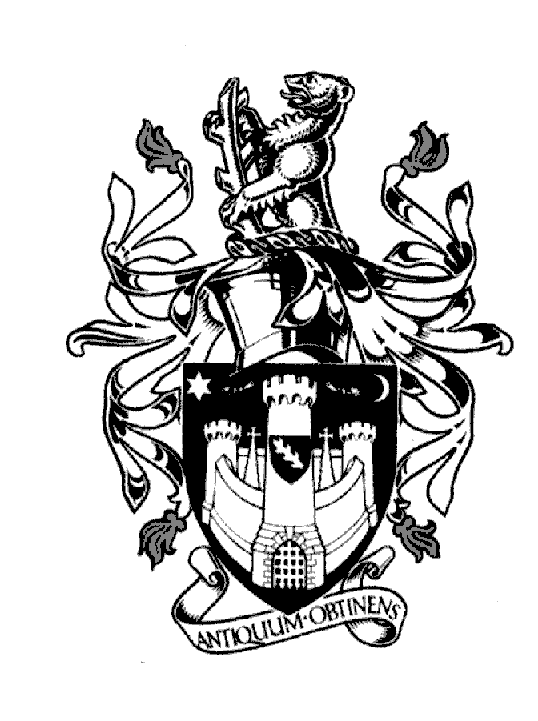 Court HouseJury StreetWARWICKCV34 4EWTel: 01926 411694      Jayne Topham        Town Clerk                                           PLANS COMMITTEEThursday 11th January 2024           Present:                 Councillor D Skinner (Chair)             Councillor D Browne (Vice chair)                  Councillor J D’Arcy          Councillor K Gorman          Councillor S Pargeter          Councillor P WightmanMINUTESApologies – there were noneDeclarations of Personal and Prejudicial Interests. – Councillor D Browne declared a non-pecuniary interest in application W/23/0824 – Land at Goggbridge Lane as he has submitted a response to this application on the WDC Planning Portal prior to this meeting.Review Decisions of the Local Planning Authority – reviewed – no comment.Planning Applications for Warwick - Schedule reviewed:              The following comments were made on the applications called in for further discussion:59. Planning Appeal Decisions – there were none.60. Street Vote Development Orders consultation, Dept for Levelling Up, Housing & Communities –                Following an in-depth discussion of the consultation and the proposed Street Vote Development                Orders, members decided to consider the questions in the consultation individually and return their               responses to the Assistant Town Clerk by Friday 19th January 2024. These would then be collated and              returned to members for final input by Wednesday 24th January 2024. An agreed response from the              Plans Committee on behalf of the Town Council would then be sent to the SLCC by Friday 26th January              2024.       61. WDC Guide to Probity in Planning -               This document was discussed and noted as being a very useful piece of guidance for all members                involved in the planning process.            Signed……………………………………….   Dated…………………………………………..Application No.LocationCommentsW/23/160827 Upper Cape, The Cape, Warwick, Cv34 5DSNo objection subject to no objection from ConservationW/23/1786Warwickshire Care Services Ltd, Woodside Care Village, Maple Grove, Warwick, CV34 5SSThe Town Council supports this application as the proposal will enable the site to produce additional clean and sustainable energy.W/23/0824Land at Goggbridge Lane, Hampton Rd, WarwickThe Town Council maintains its previous objection from 7th November 2023 and 11th August 2023. (The Town Council maintains its objection from the previous application (W/22/0400) on the ground of overdevelopment of the site. The Town Council also objects on the ground that the proposed development does not provide acceptable standards of amenity for future occupiers in terms of noise and poor air quality due to the proximity of the A46. Mitigation measures are not sufficient to overcome this.)W/23/1506LBNo.6, 6 Castle Street, Warwick, CV34 4BPNo objection subject to no objection from ConservationW/23/176019 Northgate Street, Warwick, CV34 4SPNo objection subject to no objection from ConservationW/23/1761LB19 Northgate Street, Warwick, CV34 4SPNo objection subject to no objection from ConservationW/23/1795LB3, The Old Glassworks, Priory Road, Warwick, CV34 4NANo comments